I Wanna Kiss You BabyChoregraphié par :  Norman  Gifford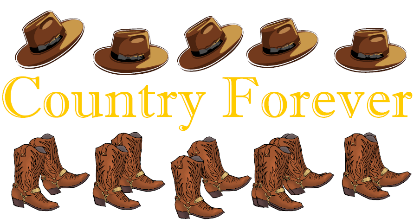 Description :             32 temps, 4 murs, Intermediaire facile, Juillet 2018Musique :                 Kiss You All Night Long – Bouke – 160 bpmTAG: A faire avant de commencer les 32 temps de la danse, And…
A la fin du mur 4 face à 12.00, à la fin du mur 8 face à 12.00, après le mur 9 face à 3.00  (Lindy-rock-step right, lindy-rock-step left)
1&2  	Chassé à D, (DGD) 
3-4      	Rock G derrière, PDC sur PD 
5&6    	Chassé à G, (GDG)7-8      	Rock PD derrière, PDC sur PG (Toe-heel-strut jazz-box with a hold)
1-2      	Toucher la pointe D croisé devant PG, poser le talon 3-4      	Toucher la pointe G derrière, poser le talon 5-6      	Toucher la points D à D, poser le talon 
7-8      	PG devant, pause 
****************************Main Dance pattern:
(Jive-flick forward, jive-flick side, triple step, jive-flick forward, jive-flick side, triple step)
1-2      	Flick PD devant,flick PD à D 3&4  	Triple pas sur place (DGD) 
5-6      	Flick PG devant, flick PG à G 
7&8   	Triple pas sur place (GDG) (Monterey turn ½ right, mambo-step, hold)
1-2      	Pointe D touche à D, faire ½ tour et poser PD à côté du PG 	(6.00) 3-4      	Pointe G à G, PG à côté du PD  
5-8      	Rock PD derrière, PDC sur PD, PD à côté du PG, pause (Rock-step, step ¼ left, sweep, jazz-box)
1-2     	Rock PG devant, PDC sur PD,  
3-4      	PG à G ¼ de tour à G, PD sweep (sans poids)			(3.00) 5-6      	PD croisé devant PG, PG derrière 
7-8      	PD à D, PG devant (Rock-step, shuffle-steps back, sways left-right-left, hold)
1-2      	Rock D devant, PDC sur PG 
3&4   	Shuffle derrière (DGD) 
5-8      	Sway à G; sway à D; sway à G; pauseRecommencezTraduit par Monique, www.countryforever.weebly.com